La prise de la Bastille et la Grande PeurLa prise de la BastilleLe prix du _____________ causait encore les _____________ à Paris et ailleursLa foule (enragée par le prix et les conditions de vie) a attaqué les prisons afin d’essayer de donner la liberté aux __________________________Louis XVI a envoyé ses mercenaires étrangers sur Paris et Versailles (en essayant d’arrêter la foule)Le 14 juillet 1789, la foule parisienne a attaqué la _____________ de _____________, ce qui était une __________________________Les troupes que Louis XVI a envoyées pour les arrêter ? Elles se sont jointes !Louis XVI avait peur !Les citoyens ont créé leur propre armée : la __________________________ avec le but d’assurer l’ordre à Paris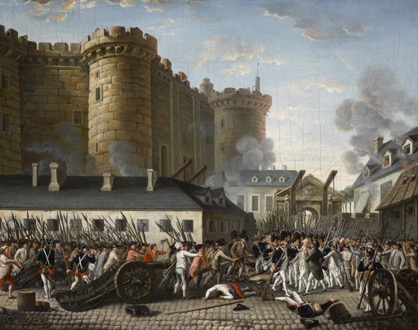 Quelles causes ont mené à cet évènement ? Quels étaient les conséquences/résultats ?La Grande PeurLes révoltes et la révolution se passaient à _____________ et à _____________Mais à la campagne, les paysans commençaient à :Avoir peur que les _____________ et les _____________ allaient arrêter la RévolutionLa _____________ est devenue le _____________, ce qui a mené à la Grande PeurLes paysans ont attaqué les châteaux des aristocrates/la noblesseIls les ont mis en feu, et ont tué des centaines de personnesIls ont brûlé les _____________ - les livres où on écrivait toutes les obligations envers les _____________ (donc, quels paysans travaillaient pour qui)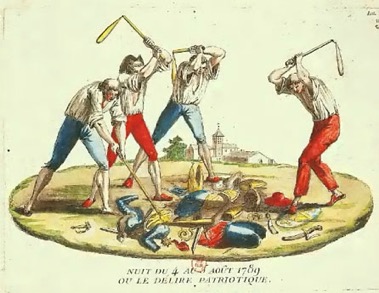 Paris et le RoiLe 4 août 1789, l’Assemblée national constituante s’est réunis à VersaillesIls ont décidé d’__________________________Ils ont aussi mis fin _____________Donc, maintenant, tous les citoyens sont _____________ devant la loi !Cependant… encore un grand problème, Versailles était trop isolé et le peuple pensait que l’Assemblée n’était pas consciente des conditions de vie aux autres endroits du paysDe plus, il n’y avait pas une solution à la _____________ (ce qui rendait la vie plus dure pour les femmes et les enfants)Quelles causes ont mené à cet évènement ? Quels étaient les conséquences/résultats ?